КРАТКИЙ ОБЗОР ВТОРИЧНОГО РЫНКА ЖИЛОЙ НЕДВИЖИМОСТИ Г. ТОБОЛЬСКА ЗА ДЕКАБРЬ 2019 Г. 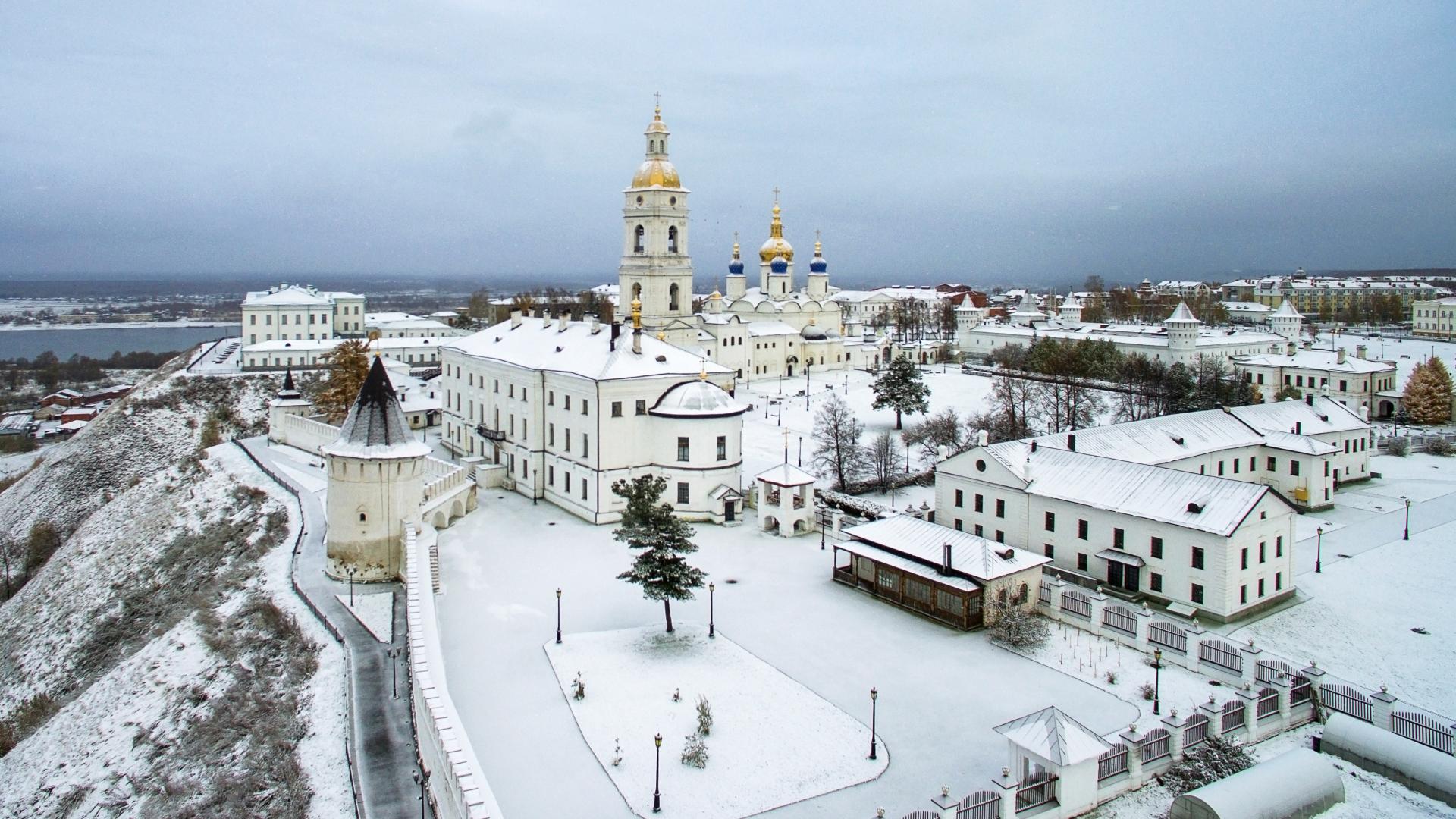 ОСНОВНЫЕ ВЫВОДЫПредложение вторичного рынка жилой недвижимости в декабре 2019 составило 1643 квартиры;Наибольший объем предложения традиционно сосредоточен в Нагорном Тобольске (90,9%);Удельная цена предложения в декабре 2019 г. на вторичном рынке жилой недвижимости г. Тобольска составила 45 343 руб./кв. м;В декабре 2019 г. в разрезе по количеству комнат наибольшая удельная цена сформировалась у однокомнатных квартир (56 404 руб./кв. м);Средняя площадь приобретаемой квартиры в декабре 2019 г.  года равна 48,5 кв. м.Анализ предложения на вторичном рынке г. Тобольска за декабрь 2019 г.Предложение вторичного рынка жилой недвижимости в декабре 2019 г. составило 1643 квартиры (исключая квартиры за чертой города и другие типы: пансионаты, общежития, коммунальные квартиры, а также малоэтажное строительство).  Это на 56 (3,3%↓) квартир меньше, чем в предыдущем месяце и на 323 (24,5%↑) квартир больше, чем в декабре 2018.В декабре 2019 двухкомнатные квартиры заняли наибольший объем предложения. Их доля составила 32,1%. Далее следуют трехкомнатные квартиры (29,3%). Доля однокомнатных квартир – 20,8%, многокомнатных – 17,8%.Рис. 1.1. Динамика предложения по количеству комнат (декабрь 2019 к декабрю 2018)В декабре 2019 наибольший объем предложения традиционно сосредоточен в Нагорном Тобольске, на него приходится 90,9% от общего объема предложения. Доля предложения в Подгорном Тобольске составила 9,1%. Рис. 1.2. Объем предложения по районам городаАнализ ценовой ситуации на вторичном рынке г. Тобольска за декабрь 2019 г.Удельная цена предложения в декабре 2019 г. на вторичном рынке жилой недвижимости г. Тобольска составила 45 343 руб./кв. м, что на 15 рублей (0,03%↓) меньше, чем в предыдущем месяце.По сравнению с аналогичным периодом прошлого года цена за квадратный метр выросла на 2050 рублей (4,74%↑). Рис. 2.1. Динамика удельной цены предложения на вторичном рынке жилой недвижимостиВ декабре 2019 года в разрезе по количеству комнат наибольшая удельная цена сформировалась у однокомнатных квартир 56 404 руб./кв. м, следом идут двухкомнатные квартиры - 47 294 руб./кв. м и трехкомнатные квартиры – 44 223 руб./кв.м, самую малую удельную цену имеют многокомнатные квартиры – 39 113 руб./кв. м. Динамика изменения цены наглядно показана в таблице 1.1.Таблица 2.1.Рейтинг районов по цене предложения квадратного метра в декабре 2019 выглядит следующим образом: в нагорном Тобольске цена квадратного метра равна 46 154 руб./кв. м. Цена за квадратный метр в подгорном Тобольске в декабре 2019 установилась на отметке в 36 311 руб./кв. м. Динамика изменения цены по районам города наглядно показана в таблице 2.2.таблица 2.2.Анализ продаж на вторичном рынке г. Тобольска за декабрь 2019 г.По количеству комнат больше всего в продаже на вторичном рынке города Тобольска было двухкомнатных квартир – 43,5%. Однокомнатных и трехкомнатных квартир – 31,9% и 18,8% соответственно. Меньше было представлено многокомнатных квартир – 5,8%. Средняя площадь приобретаемой квартиры в декабре 2019 года равна 48,5 кв. м. В сравнении в предыдущим месяцем это на 5,1 кв. м (9,5%↓) меньше и на 2,5 кв. м (4,8%↓) меньше, чем в декабре 2018.Рис. 3.1. Структура продаж по количеству комнатПриложение 1. Числовая пространственно-параметрическая модель вторичного рынка г. Тобольска за декабрь 2019 г.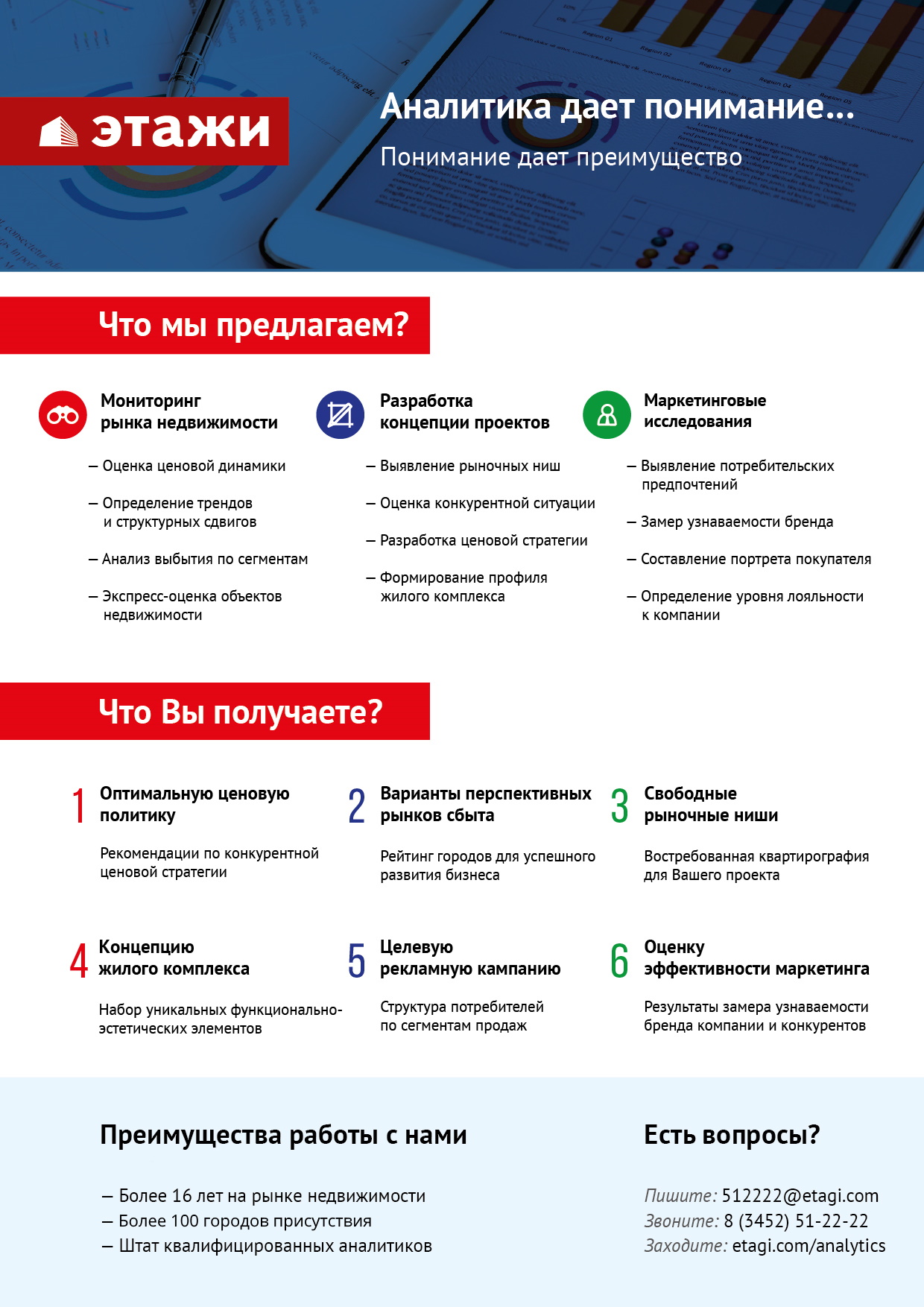 Количество комнатУдельная цена за декабрь 2019 (руб./кв. м)Динамика к ноябрю 2019 (руб., %)Динамика к декабрю 2018 (руб., %)1 комнатные564041%↑5,9%↑2 комнатные472940,5%↓2,6%↑3 комнатные442230,7%↓3%↑Многокомнатные391130,6%↑1,7%↑Район ТобольскаУдельная цена за декабрь 2019 (руб./кв. м)Динамика к ноябрю 2019 (руб., %)Динамика к декабрю 2018 (руб., %)Подгорный363110,9%↑8,7%↑Нагорный461540,1%↓4,4%↑Номер столбцаПоказатель1Объем выборки, шт.2Средняя цена, тыс. руб.3СКО, тыс. руб.4Погрешность, тыс. руб.5Погрешность, %6Минимум, тыс. руб.7Максимум, тыс. руб.8Медиана, тыс. руб.9Средняя площадь, кв. м.10СКО, кв. м.11Погрешность, кв. м.12Погрешность, %13Минимум, кв. м.14Максимум, кв. м.15Медиана, кв. м.16Средневзвешенная, руб./кв. м.17СКО, руб./кв. м.18Погрешность, руб./кв. м.19Погрешность, %20Минимум, руб./кв. м.21Максимум, руб./кв. м.Кол-во комн.Тип домостроения123456789101112131415161718192021ВсеВсе16432657862935741461851,746500008500000250000058,6220,110,991,6920,40200,0057,90453439994640,14994391912ВсеКирпичное595262530912523681027713,916500008500000225000056,4724,702,033,5921,00200,0051,00464921165370,021747391912ВсеМонолитное70297300012211712940239,8914700007300000267500054,7429,607,1313,0224,00180,0049,0054315144951580,292777881081ВсеПанельное8982692360608809406551,5110000006500000265000060,9815,021,001,6424,00116,6063,854415078202530,572562590278ВсеБлочное8022370007788201752487,837000006000000222500051,4418,134,087,9320,4099,5052,5043488148081270,299943829491-комн.Все3421986991501451543102,736500004500000195000035,236,850,742,1120,4071,9035,0056404156432850,5121667919121-комн.Кирпичное1822007258592148880284,396500004500000200000036,097,251,082,9921,0071,9035,83556181165370,0121667919121-комн.Монолитное3620708333972651343006,4914700003000000195000031,776,562,226,9824,0052,0030,446518014495170,0350000810811-комн.Панельное1001923600351587706723,6710000002800000195000035,995,161,042,8824,0051,0036,0053452782060,0132558716371-комн.Блочное2419716674055661691338,5814000002700000198000030,717,323,059,9420,4041,0034,906420314808110,0242818829492-комн.Все5282439248739482644252,646500007000000230000051,588,780,761,4829,00105,8051,004729492121120,2417473750002-комн.Кирпичное20924008049422851306715,446500007000000210000052,089,951,382,6535,30101,7050,00460991165370,0217473750002-комн.Монолитное16329562574172738302611,6220000004750000332500065,0311,976,189,5152,7094,0062,355067714495170,0335778715382-комн.Панельное2852450895507871602732,4614500005000000240000050,826,840,811,6030,00105,8051,2048231782060,0128154728072-комн.Блочное18194000056488427400914,128500002800000202500045,837,053,427,4629,0061,0045,004232714808110,0324038568183-комн.Все48130390941011494923363,047000007700000280000068,7213,551,241,8045,40136,1065,20442238891980,229943902783-комн.Кирпичное155319496814037652262377,0812000007700000265000072,8119,773,194,3845,40136,1064,00438841165370,0219386777783-комн.Монолитное164483125104206053811812,0035000007300000410000086,2315,197,849,0973,90120,0078,855199314495170,0336697741243-комн.Панельное2792940265576198691162,3518000006500000280000065,926,670,801,2148,0094,4065,2044604782060,0130597902783-комн.Блочное31240387194310734437414,337000006000000250000064,517,922,894,4846,0079,5061,403726614808110,03994378534Много-комн.Все29232109258973931052123,2819500008500000305000082,0918,172,132,6056,00200,0079,003911385361100,282562576531Много-комн.Кирпичное494076531174689450428512,3719500008500000345000099,2035,8510,3510,4359,00200,0090,00410961165370,022700976531Много-комн.Панельное2343019402397380520671,7220000004000000300000078,165,190,680,8756,00116,6079,0038631782060,022562551958